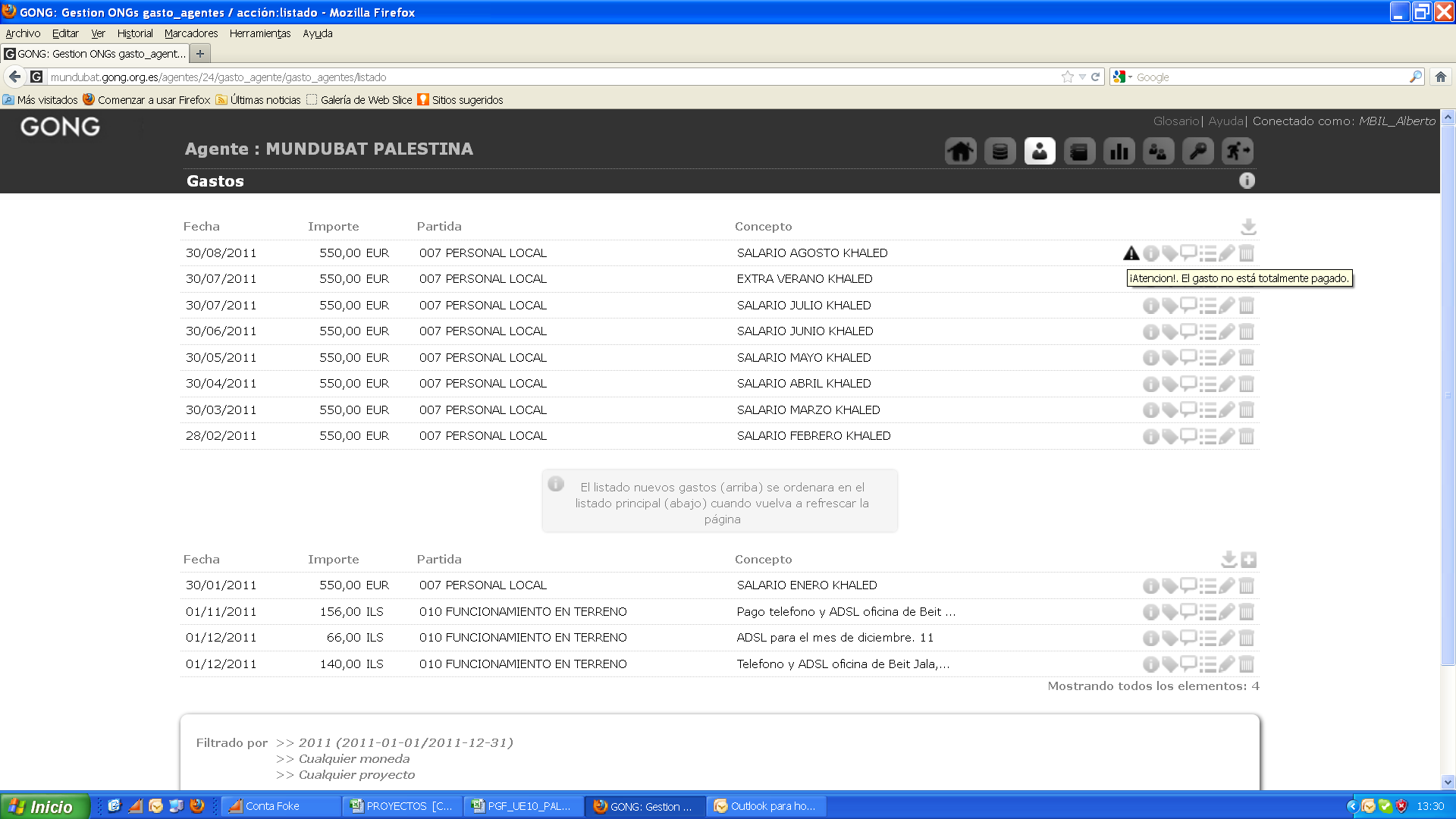 Aparece el mensaje de error de que el gasto no está totalmente pagado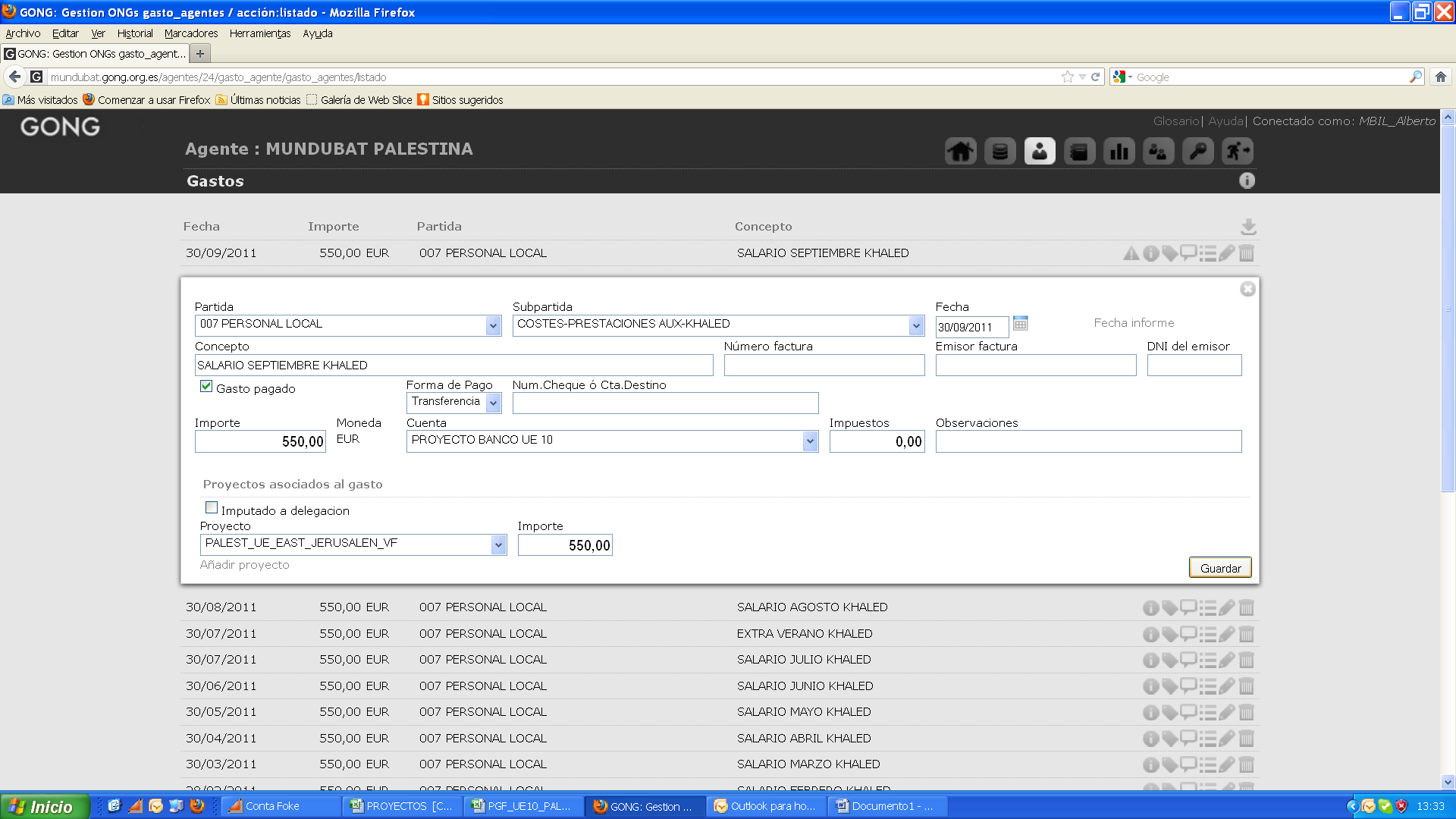 Entro en la pantalla verifico, sin tocar nada, que está correcto  y le doy a guardar y el error desaparece.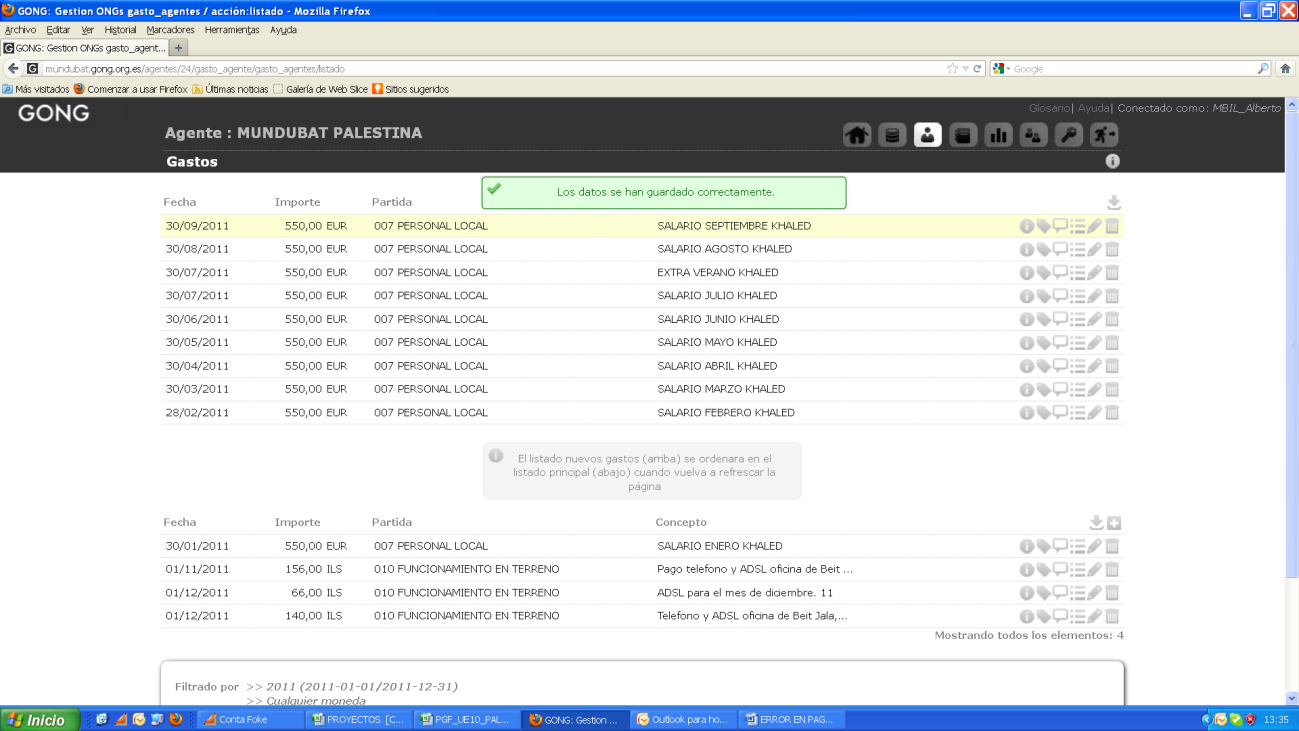 